Câu 1: Thế nào là thiết kế hướng đối tượng? Các tính chất của đối tượng? Mô tả các thành phần cơ bản  của đối tượng?Phân tích thiết kế hướng đối tượng là gì?Ánh xạ các thành phần trong bài toán vào các đối tượng ngoài đời thựcChia ứng dụng thành các thành phần nhỏ, gọi là các đối tượng, chúng độc lập với nhauXây dựng ứng dụng bằng cách chắp vá các đối tượng đó lại với nhauƯu điểmTính tái sử dụng: có thể tao các đối tượng 1 lần và dung chúng nhiều lầnCác tính chất của đối tượng  Đối tượng có thể là thực thể nhìn thấy được trong thế giới thực (trong pha phân tích yêu cầu) hoặc biểu diễn thực thể hệ thống (trong pha thiết kế)Các đối tượng được phân thành class: các đối tượng thuộc cùng lớp đều có đặc tính (thuộc tính và thao tác) chung Tiếp cận hướng đối tượng tập trung vào cả thông tin và hành vi Cho khả năng xây dựng hệ thống mềm dẻo, “co dãn” Phương pháp này dựa trên các nguyên tắc sau Tính góiKế thừa Đa trịCác thành phần của hướng đối tượng: trạng thái và hành viTrạng tháiGiúp phân biệt giữa đối tượng này với đối tượng khácMô tả cấu trúc cơ bản của đối tượngBao gồm những thuộc tính và giá trị của những thuộc tính đóHành viCho biết đối tượng có thể làm được những việc gìBao gồm những phương thức để ta có thể điều khiển đối tượng đóCâu 2: Trình bày các chu trình phát triển hệ thống hướng đối tượngPhân tích hướng đối tượng (OOA)Là giai đoạn phát triển 1 mô hình chính xác và súc tích của vấn đề, có thành phần là các đối tượng và khái niệm đời thực, dễ hiểu với người sử dụngNhà phân tích cần ánh xạ các đối tượng hay thực thể có thực vào thiết kế để tạo ra được bản thiết kế gần cận với tình huống thựcMô hình thiết kế sẽ chứa các thực thể trong 1 vấn đề thực và giữ nguyên các mẫu hình về cấu trúc, quan hệ cũng như hành vi của chúngSử dụng phương pháp hướng đối tượng, ta có thể mô hình hóa các thực thể thuộc 1 vấn đề có thực mà vẫn giữ được cấu trúc, quan hệ cũng như hành vi của chúngThiết kế hướng đối tượng (OOD)Là giai đoạn tổ chức chương trình thành các tập hợp đối tượng cộng tác, mỗi đối tượng trong đó là thực thể của một lớp. Các thành viên của một cây cấu trúc với mối quan hệ kế thừaTập trung vào việc cải thiện kết quả của OOA, tối ưu hóa giải pháp đã được cung cấp trong khi vẫn đảm bảo thỏa mã tất cả các yêu cầu đã được xác lậpNhà thiết kế định nghĩa các chức năng, thủ tục, thuộc tính cũng như mối quan hệ của 1 hay nhiều lớp và quyết đính chúng cần phải được điều chỉnh sao cho phù hợp với môi trường phát triểnKết quả:Các biểu đồ tĩnh: biểu thị các lớp và đối tượngCác biểu đồ động: biểu thị sự tương tác giữa các lớp và phương thức hoạt động chính xác của chúngLập trình hướng đối tượng (OOP)Là giai đoạn xây dựng phần mềm thông qua sử dụng 1 ngôn ngữ lập trình có hỗ trợ các tính năng hướng đối tượng như C++, java… Kết quả: 1 loạt các code chạy được. nó chỉ được đưa vào sử dụng sau khi đã trải qua nhiều vòng thử nghiệm khác nhauCâu 3: Trình bày về khung nhìn và liệt kê các biểu đồ trong phân tích thiết kế hướng đối tượng?Khung nhìn:Chỉ ra những khía cạnh của hệ thống cần phải được mô hình hóa. Một hướng nhìn là sự trừu tượng hóa bao gồm 1 loạt các biểu đồ khác nhauQua việc định nghĩa 1 loạt các hướng nhìn khác nhau, mỗi hướng nhìn chỉ ra 1 khía cạnh riêng biệt của hệ thống, người ta tạo ra 1 bức tranh hoàn thiện về hệ thốngCác hướng nhìn này nối kết ngôn ngữ mô hình hóa với quy trình được chọn cho giai đoạn phát triểnCác khung nhìnUse case view: chỉ ra chức năng hệ thống, nhìn từ tác nhân bên ngoài.Logical view: chỉ ra chức năng được thiết kế bên trong hệ thống ntn qua các khái niệm cấu trúc tĩnh cũng như ứng xử động của hệ thốngComponent view: chỉ ra khía cạnh tổ chức của các thành phần codeConcurrency view: chỉ ra sự tồn tại đồng thời trong hệ thống, hướng đến việc giao tiếp và đồng bộ hóa trong hệ thống.Deployment view: chỉ ra khía cạnh triển khai hệ thống tập trung vào kiến trúc vật lý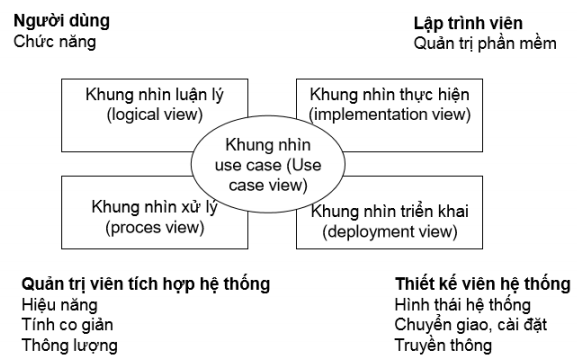 Các biểu đồ UML chínhCác biểu đồ cấu trúc:Biểu đồ lớp (Class diagram)Biểu đồ đối tượng (Object diagram)Biểu đồ gói (Package diagram)Biểu đồ thành phần (Component diagram)Biểu đồ triển khai (Deployment diagram)Các biểu đồ hành vi:Biểu đồ ca sử dụng (Use-case diagram)Biểu đồ hoạt động (Activity diagram)Biểu đồ máy trạng thái (State machine diagram)Biểu đồ trình tự (Sequence diagram)Biểu đồ giao tiếp (Communication diagram)Câu 4: Trình bày khái niệm, mục tiêu và chức năng lược đồ tuần tự, các thành phần được sử dụng trong biểu đồ tuần tựKhái niệm: Lược đồ tuần tự (Sequence Diagram): Mô tả tương tác giữa các đối tượng theo thời gian như thế nàoCác thông điệp được gửi và nhận giữa 1 loạt các đối tượng như thế nàoGồm 2 trục: trục dọc chỉ thời gian, trục ngang chỉ 1 tập hợp các đối tượngThường được dùng để biểu diễn các bước thực hiện trong một kịch bản khai thác (Scenario) của một usecaseCó 2 dạng:Dạng tổng quát : thể hiện cả vòng lặp và rẽ nhánhDạng cụ thể : miêu tả một kịch bản cụ thểThời gian sống của mỗi đối tượng được mô tả theo một đường thẳng đứngThông thường thời gian trôi theo chiều từ trên xuống dướiÍt khi quan tâm đến khoảng thời gian, thường chỉ quan tâm đến trình tự mà thôi.Mục tiêu:Cho thấy các đối tượng trong một phạm vi nghiệp vụ cộng tác với nhau như thế nào Cho thấy khung nhìn bên trong của mỗi quy trình nghiệp vụ Các thành phần:Actor: Tác nhân bên ngoài tương tác với hệ thốngObject: Đối tượng tham gia quá trình tương tác giữa người dùng và hệ thốngObject lifetime: Mô tả chu kỳ sống của đối tượng trong toàn bộ sequence diagramMessage: mô tả loại tương tác giữa các lớp đối tượng: Message, Self Message, Call Message, Self Call Message, Return Message, Self Return MessageActivation: mô tả thời gian cần để thực thi một hành động nào đóGuard Condition: kiểm tra điều kiện trước khi gửi thông điệpFrame: thể hiện ngữ cảnh của lược đồ Sequence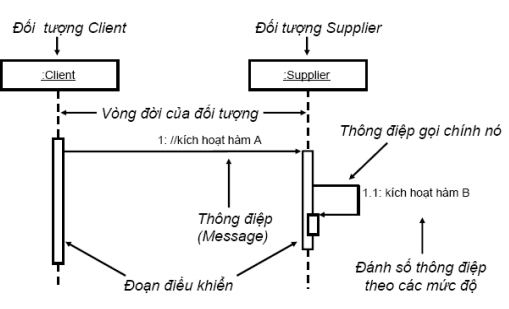 Câu 5: Trình bày khái niệm, mục tiêu và chức năng lược đồ trạng thái, các thành phần được sử dụng trong biểu đồ trạng tháiKhái niệm: Sơ đồ trạng thái: Mô tả chu trình sống của các đối tượng chính từ khi sinh ra, hoạt động & mất điMỗi đối tượng có thể có nhiều sơ đồ trạng thái theo các góc nhìn khác nhauKhông phải tất cả các đối tượng đều phải có lược đồ trạng thái.Trạng thái & biến cốTrạng thái của đối tượng diễn đạt tình trạng hiện có của đối tượng (có ý nghĩa trong một đoạn thời gian)Biến cố là các sự kiện xảy ra làm cho đối tượng chuyển trạng thái.Mục tiêu, chức năng:Mô hình hóa chu kỳ sống của đối tượngMô hình hóa các đối tượng phản hồi (user interfaces, devices,…)Các thành phần:Trạng thái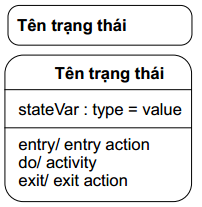 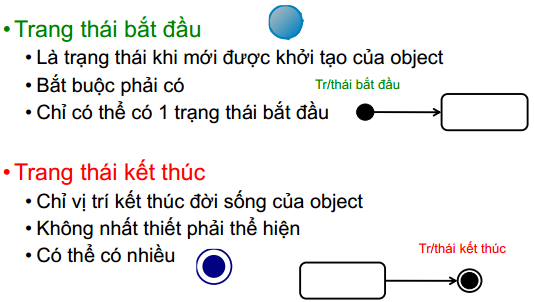 Sự kiện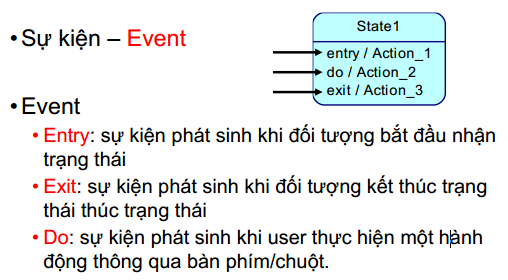 Hành động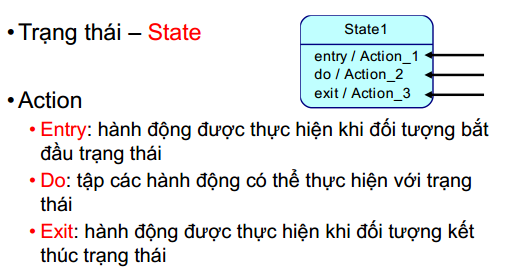 Mối liên hệ giữa các trạng thái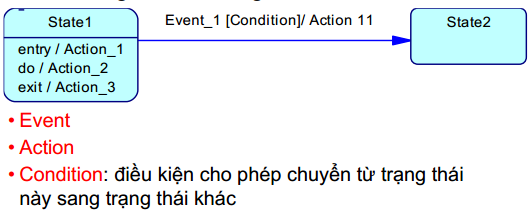 